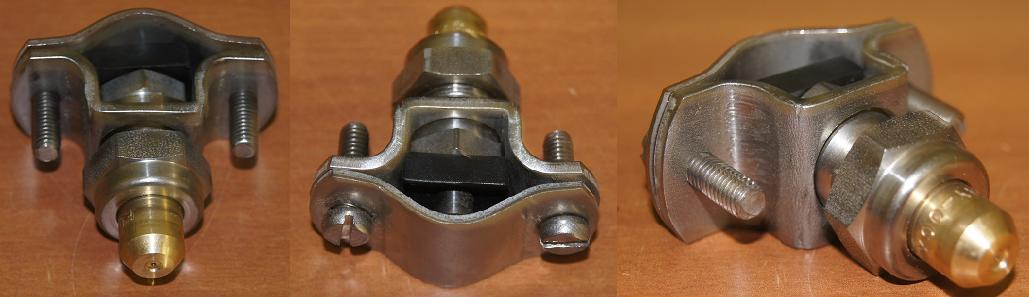 Код из 1САртикулНаименование/ Бренд/ПоставщикТехнические характеристикиГабаритыД*Ш*В,ммМасса,грМатериалМесто установки/НазначениеF0007612Форсунка впрыска нержавейка53,5х54х2590МеталлСушильная камера,для увлажнения воздуха в камереF000761253,5х54х2590МеталлСушильная камера,для увлажнения воздуха в камереF0007612Incoplan53,5х54х2590МеталлСушильная камера,для увлажнения воздуха в камере